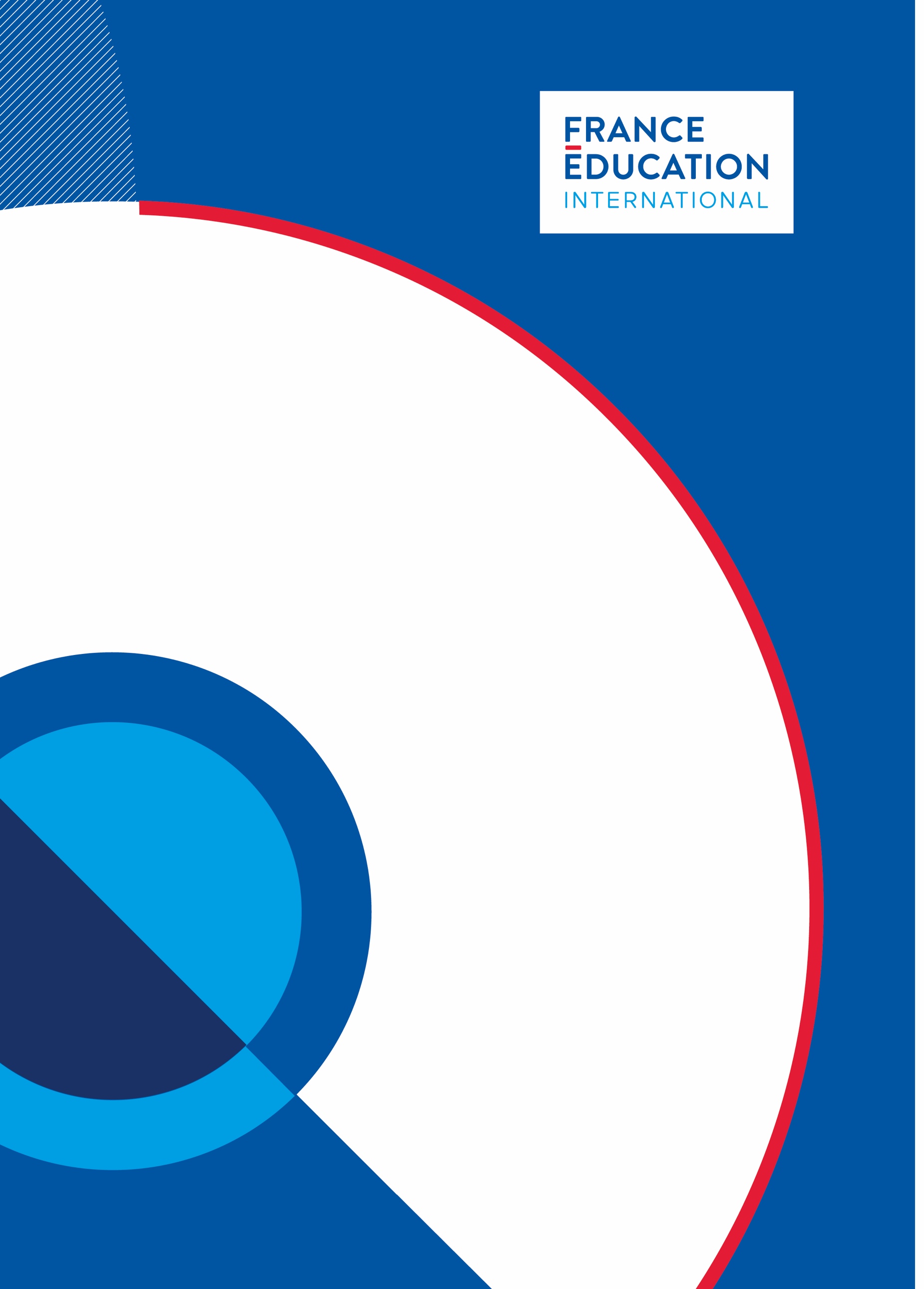 demande d’agrément dilf1.	Demande d’agrément	21.1.	Lettre d’engagement	22.	Motivations 	33.	Coordonnées de l’institution	44.	Informations concernant l’institution	55.	Critères d’examen de la demande	76.	Reversement à France Éducation international du montant fixe des droits d’inscription	107.	Coordonnées et fonctions du responsable, de son/sa adjoint(e) et de l’équipe administrative	118.	Documents à fournir avec le dossier	139.	Où envoyer le dossier d’agrément ?	13Demande d’agrément Lettre d’engagementJe soussigné(e) : En qualité de :  Téléphone : Courriel : @habilité(e) à engager juridiquement mon établissement, sollicite du président de la Commission nationale du DILF, l’agrément permettant d’ouvrir un centre d’examen du DILFpour [Nom de l’institution] :	Fait à [Ville] :  le Tampon et signatureMotivations (veuillez cliquer ici pour découvrir le diplôme DILF)Pour quelle(s) raison(s), souhaitez-vous ouvrir un centre d’examen DILF ?Quel est le profil des personnes à qui vous proposerez le DILF ?Quels sont vos partenaires ?Envisagez-vous de faire la promotion du DILF ? Si oui, sous quelle(s) forme(s) ?Réseau social :  oui  non	Si oui lequel :  Facebook  X (Anc.Twitter)  Instagram  LinkedIn  Autre(s)Par quelle autre voie de communication et de promotion : Communication et promotion locales  Communication et promotion auprès de vos partenaires publics et privés 	Outils de communication et de promotion :  oui  nonSi oui, lequel :  Site internet de votre établissement  Réunion, séminaire, webinaire	 Affiches, dépliants, plaquettes de présentation  Autre(s)	 Notre organisme si agréé, s’engagera à actualiser le site Internet de son institution (dates de passation des examens, logos de France Éducation international…)		 Coordonnées de l’institution Les sessions du DILF ne pourront être organisées que dans le centre pour lequel l’agrément a été délivré.Veuillez compléter très lisiblement Nom complet du centre d’examen tel qu’il apparaîtra sur les diplômes remis aux candidats Adresse postale complète du centre d’examen 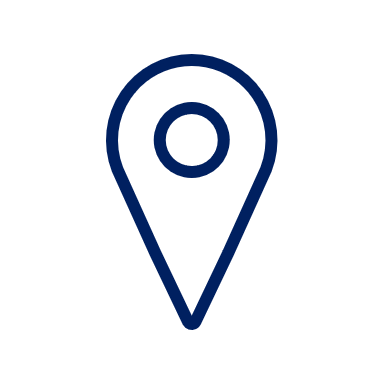 Numéro de téléphone 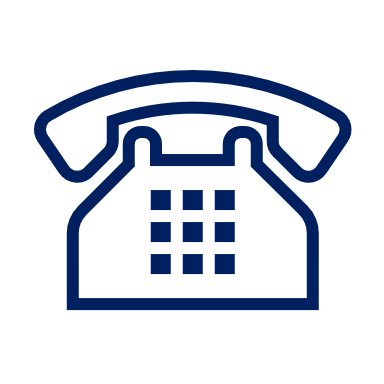 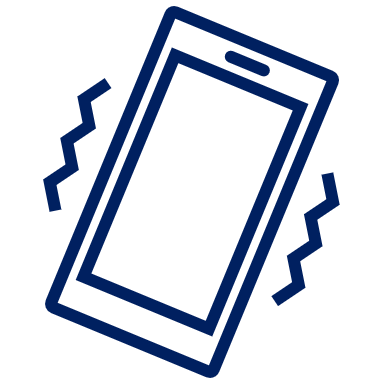 0Adresse électronique et site Internet 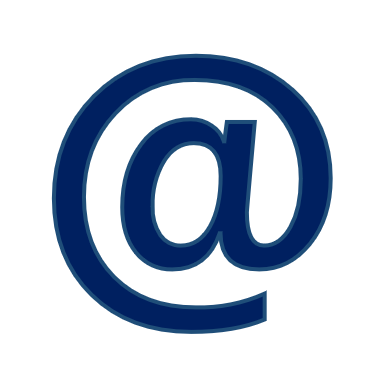 Site internet : https://www.	Adresse @ de l’établissement : Numéro SIREN ou SIRET : 						Informations concernant l’institution Label FLE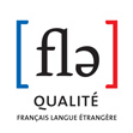 L’institution a-t-elle obtenu le Label Qualité français langue étrangère délivré par les ministères, de l’Enseignement supérieur, de la Recherche et de l’Innovation, de l'Europe et des Affaires étrangères et de la Culture ?			Oui				Non    Pour plus d’informations : https://www.france-education-international.fr/langue-francaise-evaluation-certifications/expertise/langue-francaise/label-qualite-francais-langue-etrangere Agrément DELF/DALF 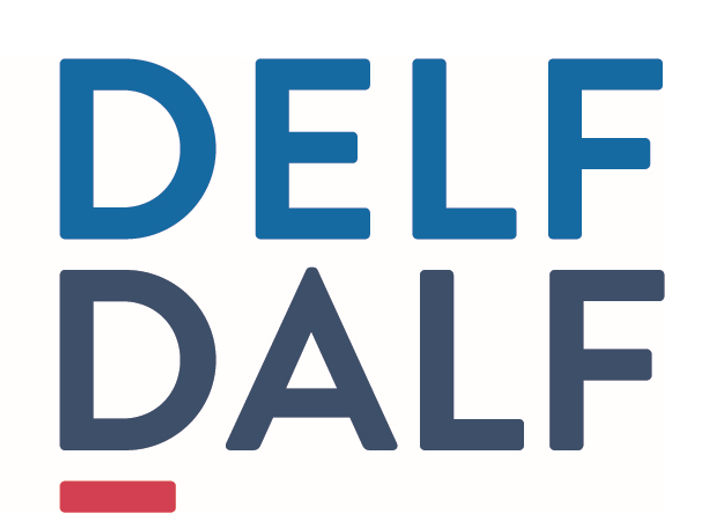 L’institution est-elle déjà agréé à faire passer les épreuves du DELF et du DALF par le rectorat ? 			Oui				Non    Agrément TCF 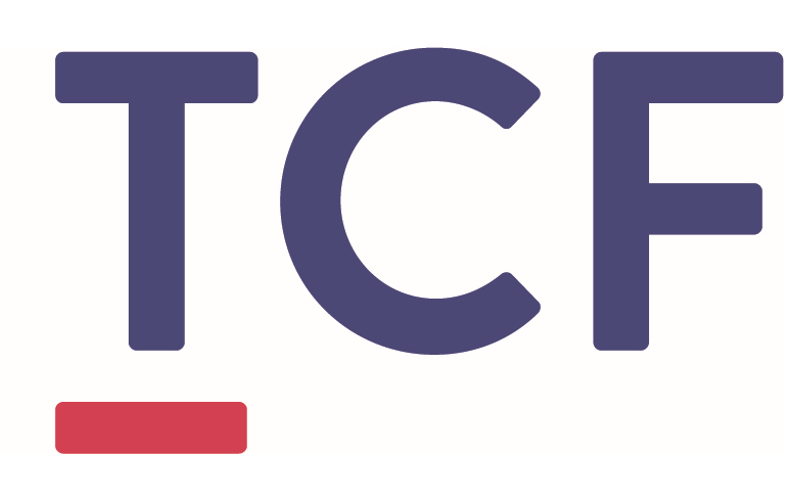 L’institution est-elle déjà agréé à faire passer les épreuves du TCF ? 			Oui				Non    Autres agréments autres certifications : Oui  Non Si oui, lesquels ? Type d’institution Organisme de formation (société) 					  Organisme de formation (association loi 1901)			  Etablissement secondaire de formation continue d'adultes		  Etablissement d’enseignement supérieur 				  Etablissement d'enseignement en milieu pénitentiaire         		Autre (à compléter ci-contre)						  Activités de l’organisme (formations proposées) :Effectifs (organismes dont le cœur de métier est l’éduction (par exemple : le français langue étrangère- FLE)Critères d’examen de la demandeVotre dossier va être examiné par une commission d’agrément mixte composée de membres de la Direction générale de l'enseignement scolaire du ministère de l'Education Nationale de la Jeunesse et de France éducation international. Veuillez compléter chacune des rubriques suivantes.Locaux, équipementsQuels sont les jours et les horaires d’ouverture du centre ? Lundi Mardi Mercredi Jeudi VendrediHoraire le matin :      Horaire l’après-midi :      Fermeture hebdomadaire :      L’accès au centre par les transports en commun est-il aisé ?			Oui				Non    Le centre dispose-t-il d’un lieu adéquat pour accueillir les candidat(e)s souhaitant s’inscrire à l’examen ?			Oui				Non    L’accueil des candidat(e)s et le traitement de leurs demandes pourront-ils être organisés de façon efficace et rapide ?			Oui				Non    Salles Le bon déroulement de la session dépend, dans une large mesure, de la qualité des salles de passation (taille, disposition, éclairage, ventilation, acoustique).Toutes les salles doivent fournir les mêmes conditions de luminosité et de calme pour tous les candidat(e)s. L’espace doit être suffisant pour permettre de disposer les tables en vue de l’examen.Afin d’éviter au maximum les risques de fraude, les candidat(e)s doivent être placés en situation d’examen, c’est-à-dire dans l’impossibilité d’échanger des renseignements ou de regarder les réponses de leurs voisins.Les places qui leur seront attribuées doivent être espacées de  minimum.Les candidat(e)s doivent tous être placés dans le même sens, face au tableau. Les tables rondes sont à proscrire.Base administrative en ligneFrance éducation international fournit un accès à un outil de gestion en ligne qui permettra aux centres d’administrer les sessions et de saisir les résultats des candidats. Capacité annuelle d’inscription de candidats Estimez le nombre de candidats que vous comptez présenter au DILF par an Moins de 50 candidat(e)s  De 50 à 100 candidat(e)s Plus de 100 candidat(e)sOrganisation de session hors du centre ? Oui  Non PersonnelsL’organisation des sessions du DILF implique la nécessité d’avoir au moins 1 à 2 examinateurs/trices et correcteurs/trices habilité(e)s. Un examinateur/trice -correcteur/trice ne doit pas évaluer ses propres étudiant(e)s.Veuillez cliquer sur Module habilitation DILF pour consulter le calendrier et les modalités d’inscription.Calendrier prévisionnel des sessions DILFEn 2024, les sessions du DILF ont lieu le premier mardi de chaque mois selon le calendrier défini par la Commission nationale du DILF :Combien de sessions souhaitez-vous organiser par an et à quelle date d’après le calendrier ci-dessus ?Nombre de sessions : 1  	2  	3   + de 3 Aménagements possibles pour des candidat(e)s atteint(e)s d’un handicap (ou plusieurs handicaps) ? Salle adaptée                                                                       Salle adaptée 				Oui  				Non Accompagnement humain     		Oui 				Non Accompagnement technique  	Oui 				Non Reversement à France Éducation international du montant fixe des droits d’inscription Les droits d’inscriptions sont fixés annuellement par la Conseil administration pour l’année civile suivante.Le centre agréé reverse à France Éducation international un montant fixe des droits d’inscription. Celui-ci s’élève à : 21 euros par inscription au DILF.France Éducation international adressera ultérieurement au centre agréé une facture après l’envoi des diplômes du .Comment comptez-vous procéder pour ce reversement ?  Par virement  Par chèqueCoordonnées et fonctions du responsable, de son/sa adjoint(e) et de l’équipe administrativeResponsable du centre d’examenNom      Prénom :      Fonction :       :      @ :      @     Adjoint(e) au responsable du centre d’examen Nom :      Prénom :      Fonction :       :      @ :      @     Equipe administrative du centre d’examenCoordonnées des examinateurs/trices- correcteurs/trices déjà habilité(e)s par la Commission nationale du DILF Coordonnées des enseignant(e)s qui vont s’inscrire à la formation d’habilitation des examinateurs/trices- correcteurs/trices du DILF Documents à fournir avec le dossier  Organigramme de l’établissement Documents de présentation du centre (plaquettes de présentation, brochures…) Plan des locaux (répartition des salles, des bureaux...) Plan d’accès au centre (itinéraire pour se rendre à votre établissement)  Où envoyer le dossier d’agrément ?Par courrier électronique : à dilf@france-education-international.frLes informations recueillies font l'objet d'un traitement informatique par France éducation international nécessaire à la diffusion d’informations institutionnelles et d’enquêtes. Elles sont destinées et conservées au bureau des diplômes au titre d’historique de la relation de travail. Pour exercer vos droits, conformément à la loi informatique et libertés" (Loi n° 78-17 du 6 janvier 1978 modifiée) et au Règlement général sur la protection des données (RGPD - n°2016-679 du 27 avril 2016), vous pouvez vous adresser à dilf@france-education-international.fr   Partenaires publicsPartenaires privés Nombre d’étudiant(e)s ou de stagiaire(s) par an inscrits à des cours de français  1 à 10 + de 10Nombre total d’enseignant(e)s ou de formateur(s) et de formatrice(s) de français  1à 10 + de 10Pensez-vous organiser la session dans :De combien de salles disposez-vous ?Des salles de cours 	       	1    2    3    + de 3  Des salles de réunions      1    2    3    + de 3 Des amphithéâtres            Aucune    1   2   + de 2 Une salle polyvalente        Aucune    1   2   + de 2 Une cafétéria aménagée         Aucune    1 Les salles ont-elles : Une acoustique de qualité	Oui 			Non Un éclairage adapté		Oui 			Non Une ventilation adaptée	Oui 			Non  Nous confirmons que la ou les salles mise(s) à disposition pour la passation des sessions est/sont assez grande(s) pour contenir tous les candidats en situation d’examen tout en garantissant le respect des consignes de sécurité. Nous confirmons que la ou les salles mise(s) à disposition pour la passation des sessions :Dispose(nt) de support audio/ d’une sonorisation de haute qualité.Les salles ont-elles : Une acoustique de qualité	Oui 			Non Un éclairage adapté		Oui 			Non Une ventilation adaptée	Oui 			Non  Nous confirmons que la ou les salles mise(s) à disposition pour la passation des sessions est/sont assez grande(s) pour contenir tous les candidats en situation d’examen tout en garantissant le respect des consignes de sécurité. Nous confirmons que la ou les salles mise(s) à disposition pour la passation des sessions :Dispose(nt) de support audio/ d’une sonorisation de haute qualité.Disposez-vous d’un accès à Internet ?	Oui 		Non Disposez-vous en nombre suffisant : De personne(s) pour accueillir les candidat(e)s et procéder aux inscriptions ? Oui  Non De surveillant(e)s pour les épreuves collectives ? Oui 	Non De correcteur(s)/trice(s) /examinateur(s)/trice(s) habilité(e)s ou allant être habilité(e)s pour les épreuves de réception, de production écrite et de production orale ?  Oui  Non  Mardi 6 févrierMardi 2 avrilMardi 4 juinMardi 2 juilletMardi 1er octobreMardi 3 décembreNom et prénomFonctionNuméro de téléphoneAdresse @ 0@ 0@ 0@Prénom et NomHabilité(e) leJJ/MM/AAAAJJ/MM/AAAAJJ/MM/AAAAJJ/MM/AAAAJJ/MM/AAAAPrénom et NomFonctionAdresse @ 